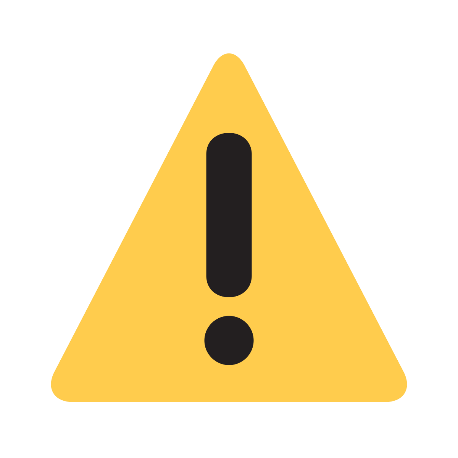 School of Electrical Engineering & TelecommunicationsLaboratory Activity DetailsStudent/User Name:Student/User Mobile Number:Academic Supervisor:Activity Hazards:Safe Work Procedure (SWP) document number:Estimated activity end date:School of Electrical Engineering & TelecommunicationsLaboratory Activity DetailsStudent/User Name:Student/User Mobile Number:Academic Supervisor:Activity Hazards:Safe Work Procedure (SWP) document number:Estimated activity end date: